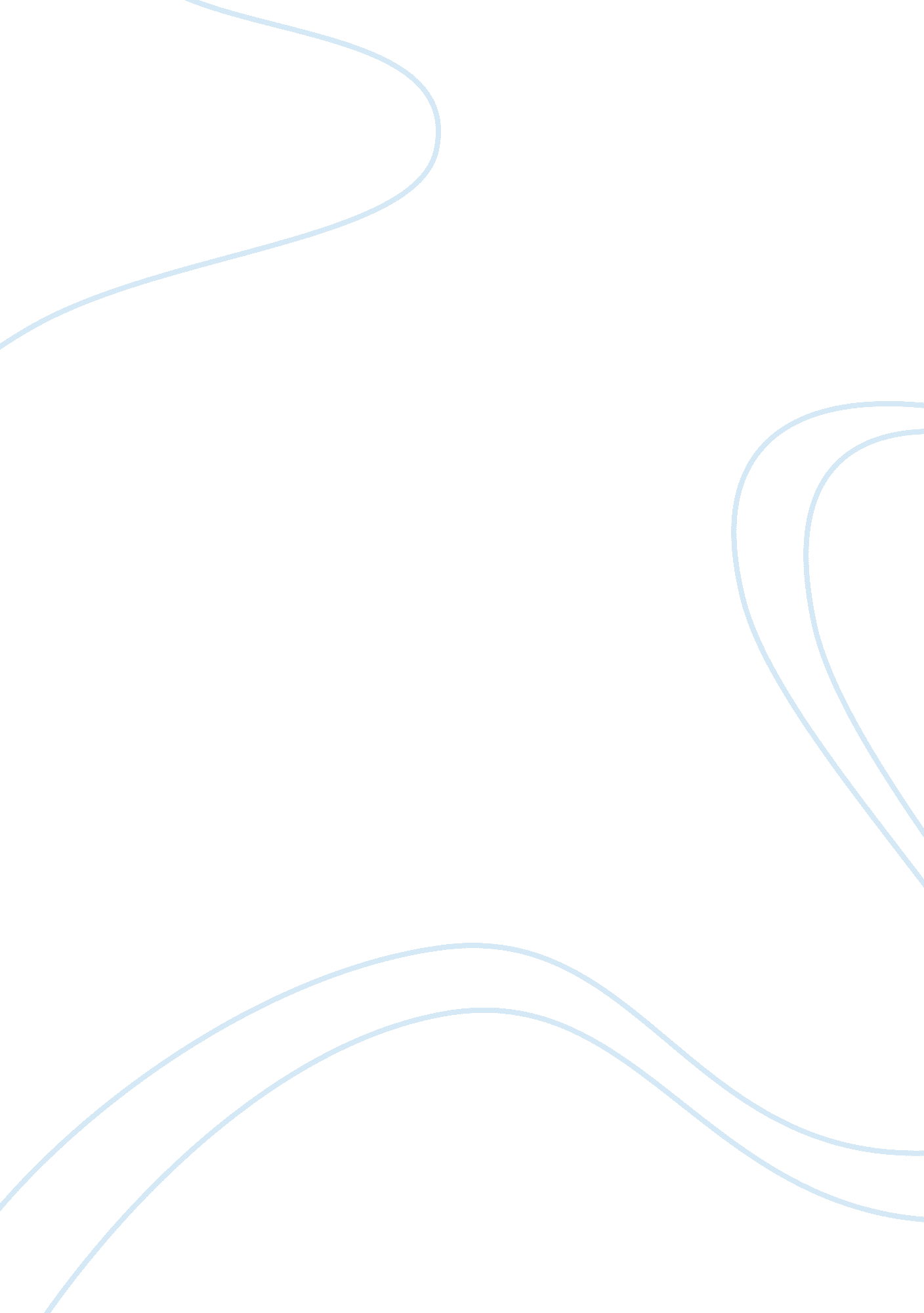 Modern myths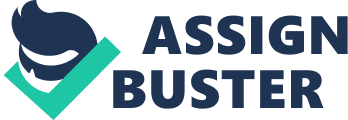 Mythology refers to the collection of myths by a certain group of people. The collection contains the body of stories and explanations about their history, nature and customs. It can also explain the study of such myths. Mythology as a collection of stories is a crucial feature as it reveals every societies culture and beliefs. The society’s cultural myths convey the religious and shared experience. It also explains society’s belonging, practical and moral lessons. Myths fall into different categories. Furthermore, different societies give and explain different examples of myths. The myths are based on the society’s culture, norms, practices and even daily activities. 
Man of steel is a 2013 superhero film. The film is based on the character of the Dc comic and superman. Its co-producer is Syncopy films and Legendary pictures companies. The film is distributed by the warner bros. It is a series of films which portrays the origin of the human character. The film was officially released to the public on 14th of June 2013. The film has an organized acting and narrative. The film also portrays well the fight scenes, reinvention of titular character and the visuals. The themes story is the character. The superman character portrays a very real story (Brown, 122). He portrays that everybody’s goal is to dig out the difficulties he or she faces. A person’s character faces difficulties due to its multiple identities. The boy as a young man discovers extraordinary powers. He, therefore, journeys to explore his origin and the mission he is sent to do. Superman is to become a symbol and hope for all men after emerging a hero. 
The afterlife in religion is a myth which is used to explain the continuous existence of an individual after death. According to afterlife’s myths a person’s body consists of several elements. The body contains the soul, mind and the heart. It is believed that after death, the human soul will continue to exist. Most of the religions in the world believe that there is heaven and hell. It is believed that those who are righteous will go to heaven and those who are sinners will go to hell. They will face a wrath of fire which will burn them continuously. The afterlife is believed to convey the truth about hell and heaven (Exline, 161). It also explains what happens after death. The theme of afterlife myths is to convey the truth of what will happen after death. Furthermore, it explains that the righteous will continue to live while the sinners will be burn to ashes in hell. 
Creation myth is a story of how the world came into being. It also explains how human beings came into existence and how they inhabited the world. Different cultures regard creation stories as true. They glue to them and often attached their origin to the myth. Different religions explain that the world was created by God a supernatural being. It also explains that all the living and non-living things were created by the same God. Man was created out of soil and the woman was created out of man. They thus continued to fill the earth. The Babylonian Epic story (Enuma Elish) explains how life came into being in Mesopotamia (Linde, 721). The creation stories in Africa and those of Polynesia orally existed for several years and were recently written down. The theme of the stories of creation is to explain how the world and life came into existence. They explain the history and beliefs of different groups of people. The modern myths have different teachings in the history, culture, beliefs and norms of different societies. 
Work cited 
Brown, Steve. " Video: Take An Exclusive Behind the Scenes Look At The New Man of Steel Movie." TECHNOLOGY (2013). (pg. 1-134) 
Exline, Julie Juola. " Belief in heaven and hell among Christians in the United States: Denominational differences and clinical implications." OMEGA--Journal of Death and Dying 47. 2 (2003): 155-168. 
Linde, Charlotte. " Life stories: The creation of coherence." (2001). (pg 454-987) 